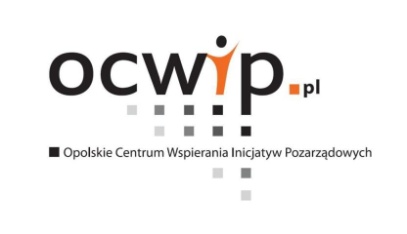 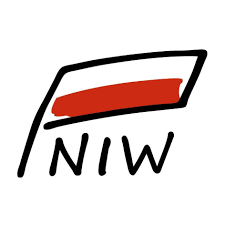 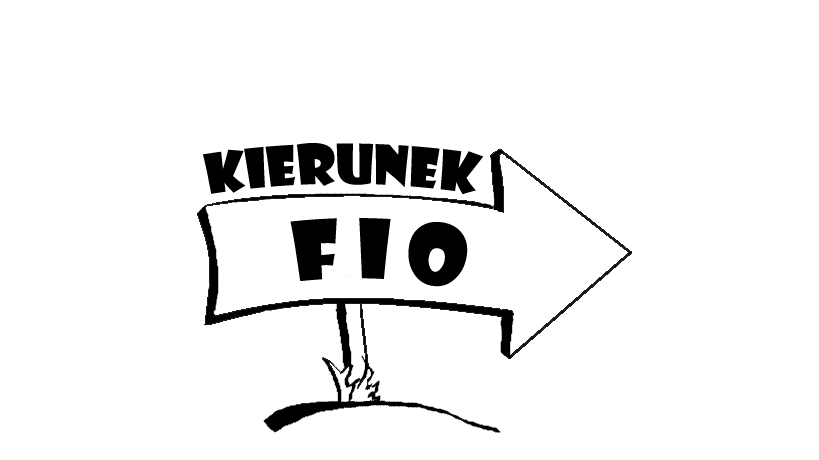 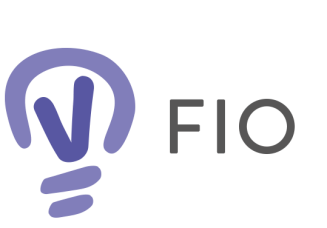 
..................................,dnia …………………….                          (miejscowość)			(data)OŚWIADCZENIE W imieniu organizacji  pozarządowej……………………(nazwa) ………………………………………………………z siedzibą .................................................................(adres…………………………………………………………. wpisanej do KRS lub innej ewidencji pod numer ………………………………………………………………………..oświadczamy, że przychody za ostatnich 12 miesięcy działalnościnie przekroczyły 25 000,00 zł (słownie złotych: dwadzieścia pięć tysięcy 0/100)* lub w przypadku podmiotów funkcjonujących krócej niż 12 miesięcy przychody za cały okres działalności nie przekroczyły 25 000,00 zł (słownie złotych: dwadzieścia pięć tysięcy 0/100)*.										………………………………………………….(podpisy osób zgodnie z reprezentacją, pieczęć organizacji) * niepotrzebne skreślić